Publicado en Barcelona/Madrid el 04/02/2020 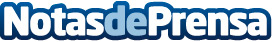 Time@Work incorpora  un gestor de vacaciones y ausencias a su aplicaciónLa nueva funcionalidad elimina cargas administrativas, reduce los tiempos y permite que sean los propios empleados y sus managers quienes gestionen eficazmente sus vacaciones y ausenciasDatos de contacto:WorkMeter686573555Nota de prensa publicada en: https://www.notasdeprensa.es/time-work-incorpora-un-gestor-de-vacaciones-y Categorias: Cataluña Emprendedores E-Commerce Software Recursos humanos Dispositivos móviles http://www.notasdeprensa.es